СОВЕТЫ ПСИХОЛОГА СТАРШЕКЛАССНИКАМНесколько полезных советов в общении.1. Никогда не спеши делать категорических выводов по первому впечатлению, особенно избегай негативных оценок.2. Помни о том, что все люди разные, каждый человек уникален и неповторим. Научись принимать человека целиком, таким, каков он есть – со всеми его достоинствами и недостатками.3. Мы часто обижаемся на людей или не довольны ими, потому что они не оправдывают наших ожиданий, не помещаются в те рамки, которые мы им отвели. Но люди вовсе не обязаны быть такими, какими мы желаем их видеть.4. Как говорил Дейл Карнеги, если хочешь переделать людей, начни с себя – это полезней и безопасней. 5. Помни о том, что любой человек по своей сути имеет уникальную способность к изменению.На пути к успеху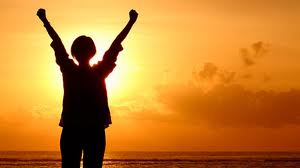 1. Не унывай! Унывающий обречен на неудачи.2. Не бойся! Трус обречен на поражение.3. Трудись! Другого пути к успеху нет.4. Думай! Думай до поступка; думай, совершив поступок; и научишься не совершать ошибок.5. Научись смотреть на себя и свои поступки как бы со стороны, глазами других, и ты многое поймешь.6. Оставайся всегда и во всем самим собой, иди своим путем. В этом случае ты состоишься как личность и достигнешь желаемого результата. В противном случае ты всегда будешь попутчиком и придешь к тому, чего хотят другие, а не ты сам.Простые истины об отношениях, которые стоит помнить.Каждая встреча с новым человеком не напрасна. В течение всей жизни мы знакомимся с разными людьми. Каждая такая встреча приносит нам что-то важное. Кто-то помогает нам узнать что-то новое, кто-то преподносит урок, кто-то испытывает нас на прочность.В отношениях каждый получает то, что отдает.  Не зря существует поговорка: «Что посеешь – то и пожнешь». Ведите себя так, как хотите, чтобы люди поступали с вами! Ведь на ваши оскорбления и упреки, люди вряд ли будут отвечать улыбкой и любовью.Со временем люди меняются. Это нормально! Люди взрослеют, у них меняются вкусы и потребности, мысли и убеждения. Эти перемены могут пойти на пользу. Не страшно, если ваши интересы перестали совпадать с интересами друзей. Лучше сохранить теплые воспоминания о дружбе, чем выжимать что-то из отношений.Над отношениями необходимо работать. Они требуют внимания и участия, они строятся на искренности, взаимности и уважении. Без этого любые отношения сойдут на нет.Умейте прощать. Умение прощать – это не признак слабости. Не нужно позволять прошлому портить будущее, а стоит простить прежние обиды.Ругань – пустая трата времени. Время, потраченное на ругань с людьми, которые вас раздражают, вы бы могли потратить с пользой на людей, которых вы любите! Не старайтесь изменить другого человека. У вас это не получится.  Любите и уважайте человека таким, какой он есть. Человек может поменять себя только сам.Отсутствие в вашей жизни некоторых людей может пойти вам лишь на пользу. Не нужно общаться с теми людьми, которые причиняют вам дискомфорт или боль. Не стоит бояться поменять людей из своего окружения.Цените тех людей, которые рядом. Уважайте близких людей! Говорите как они вам дороги. Будь благодарен родителям, бабушкам, дедушкам, людям, сделавшим тебе добро.